АКТобщественной проверкипо обращениям граждан в Общественную палату г.о. Королев, 
в рамках проведения системного и комплексного общественного контроля, 
проведен общественный мониторинг работы управляющей компании АО «Жилкомплекс» по качеству ремонта подъездов МКД по программе «Мой подъезд» по адресу ул. Чайковского, д. 16/7.Сроки проведения общественного контроля: 20.01.2020 г.Основания для проведения общественной проверки: план работы Общественной палаты г.о. Королев.Форма общественного контроля: мониторингПредмет общественной проверки  -  общественный контроль работы управляющей компании ОАО «Жилкомплекс» по качеству ремонта подъездов МКД по программе «Мой подъезд» по адресу ул. Чайковского, д. 16/7. Состав группы общественного контроля:- Белозерова Маргарита Нурлаяновна, председатель комиссии «по ЖКХ, капитальному ремонту, контролю за качеством работы управляющих компаний, архитектуре, архитектурному облику городов, благоустройству территорий, дорожному хозяйству и транспорту»;- Якимова Варвара Владиславовна - член комиссии20 января Общественная палата г.о.Королев совместно с представителем УК АО "Жилкомплекс" и председателем Совета МКД Т.И.Швец провела общественный контроль  качества ремонтных работ подъездов МКД по программе Губернатора МО "Мой подъезд" в 2019 году по адресу ул. Чайковского, д. 16/7. Проверка показала по решению собственников жилья выполнен ремонт подъездов, установлены, окна, двери, новые почтовые ящики. В одном из проверяемых подъездов, на стены нанесены рисунки граффити. Все вопросы по ремонту подъездов согласовывались с жителями, ими же и дана высокая оценка всех проделанных работ. По результатам проверки составлен АКТ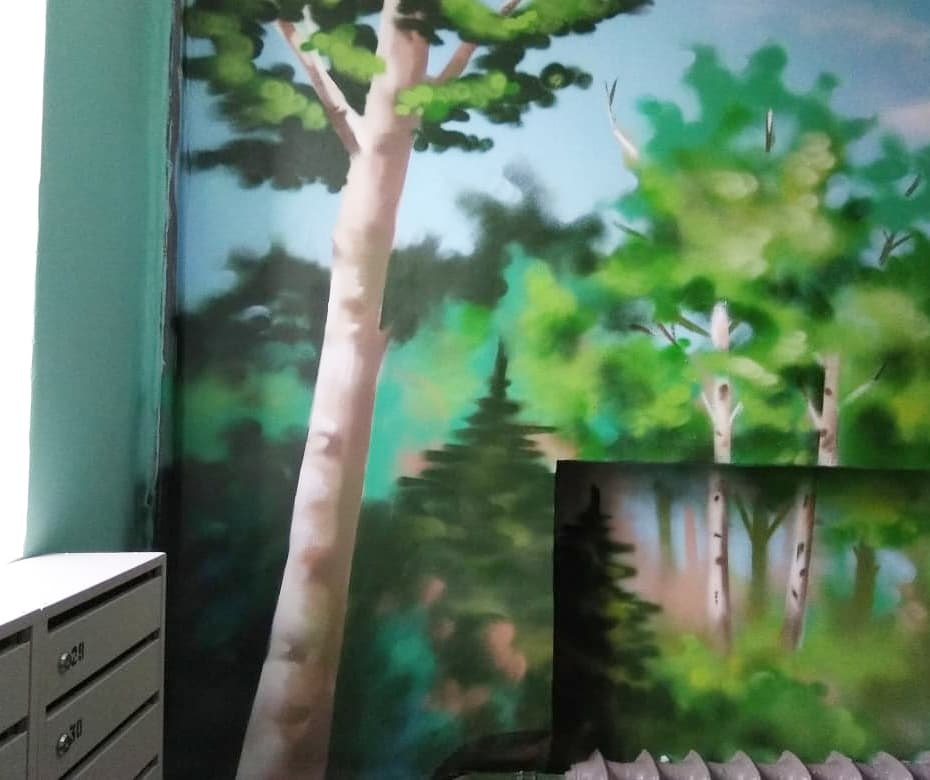 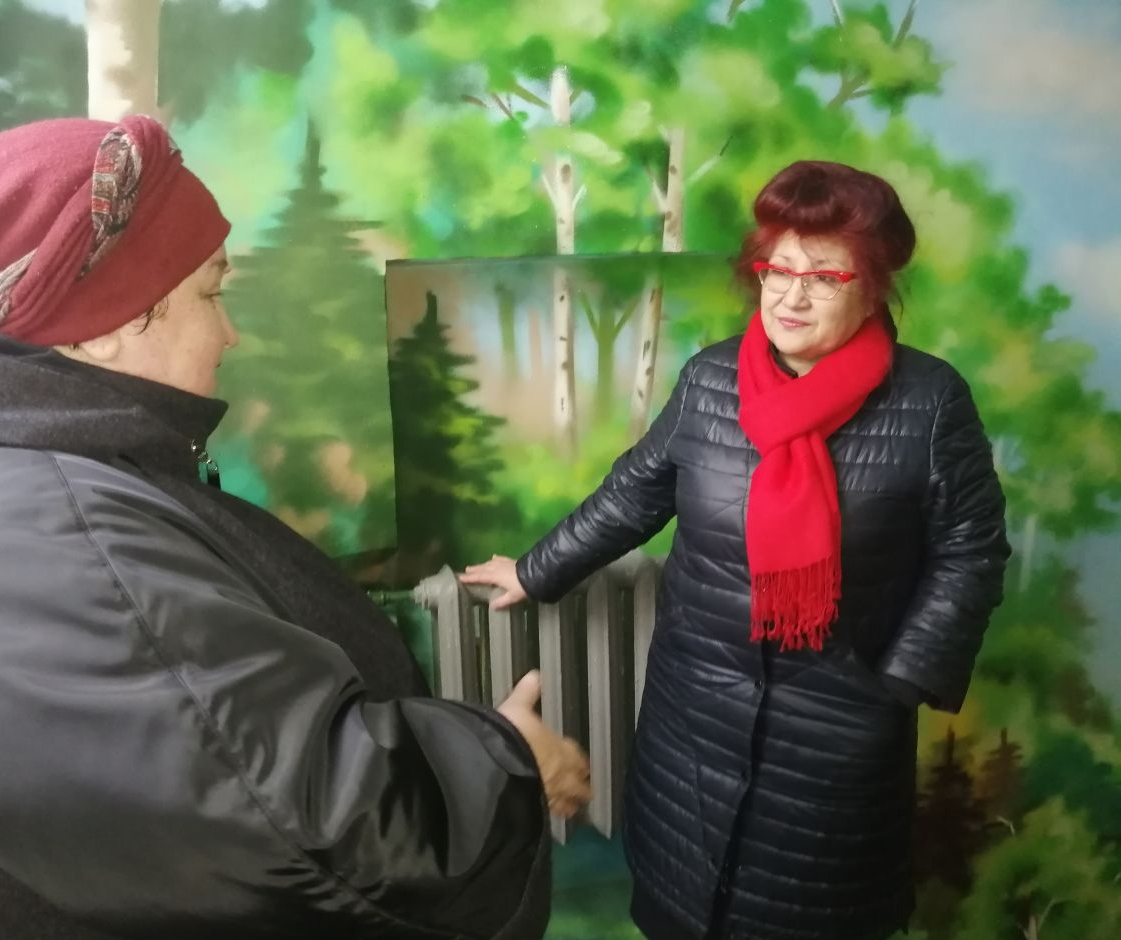 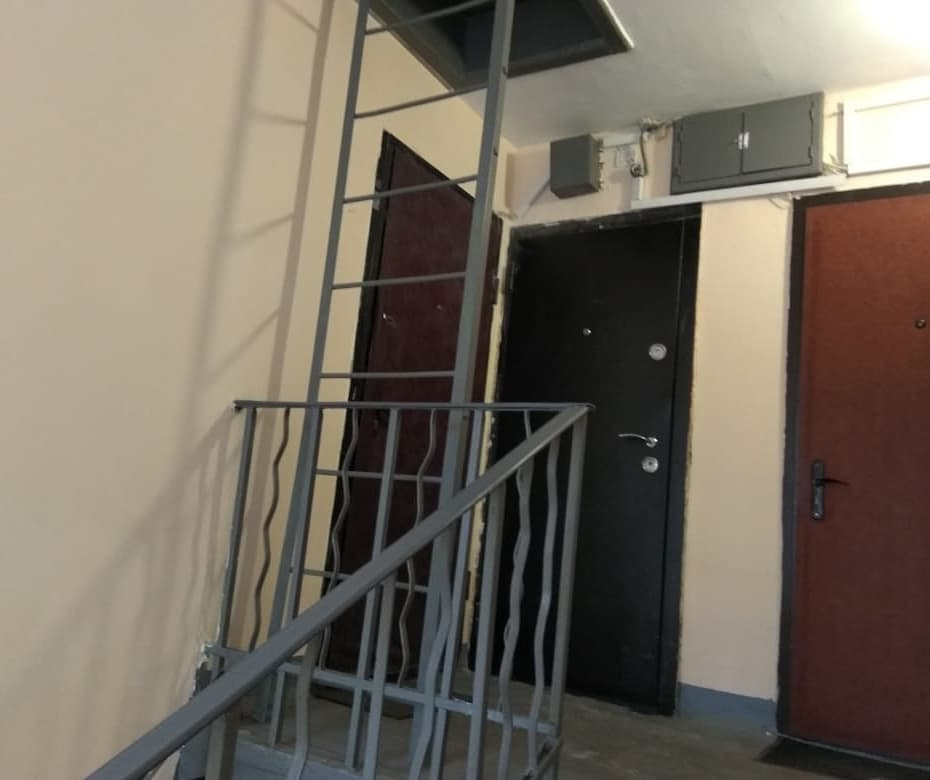 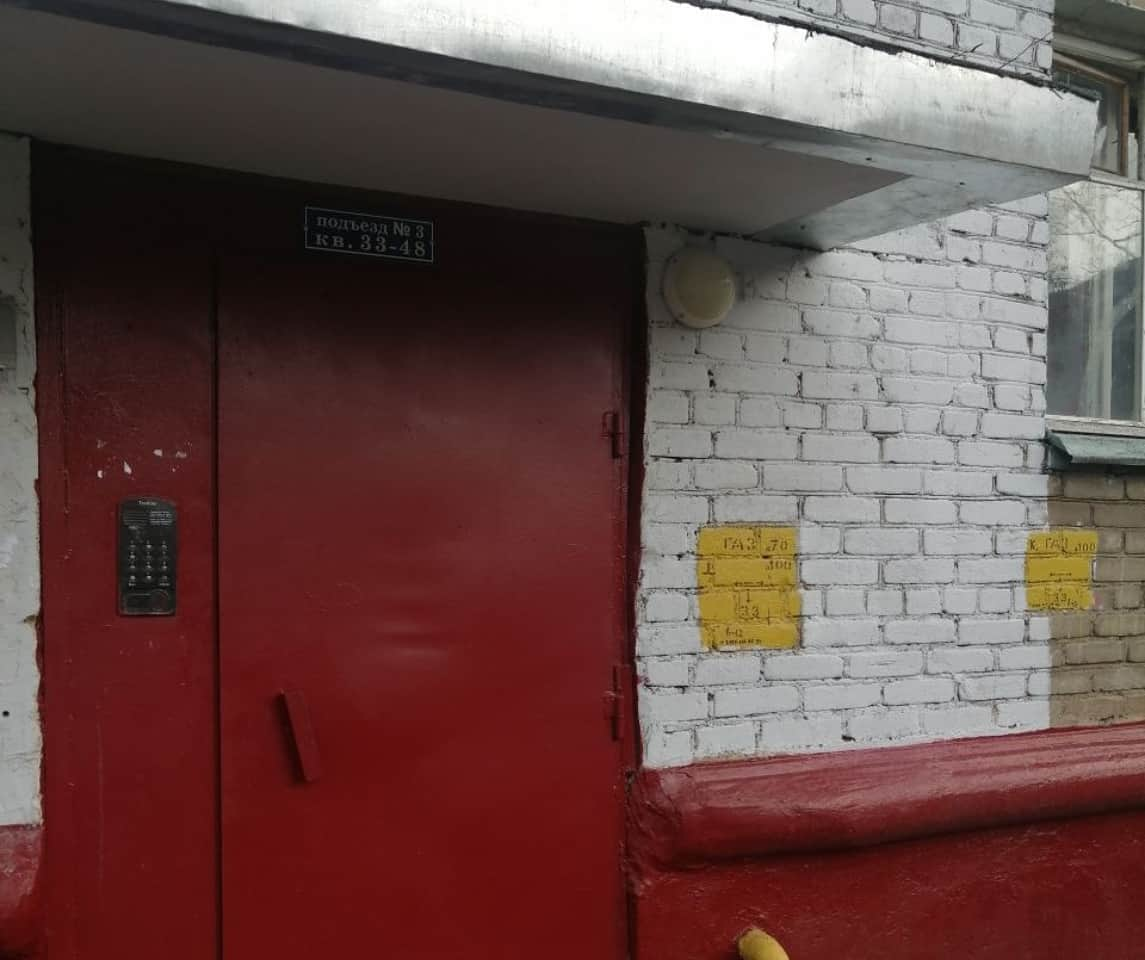 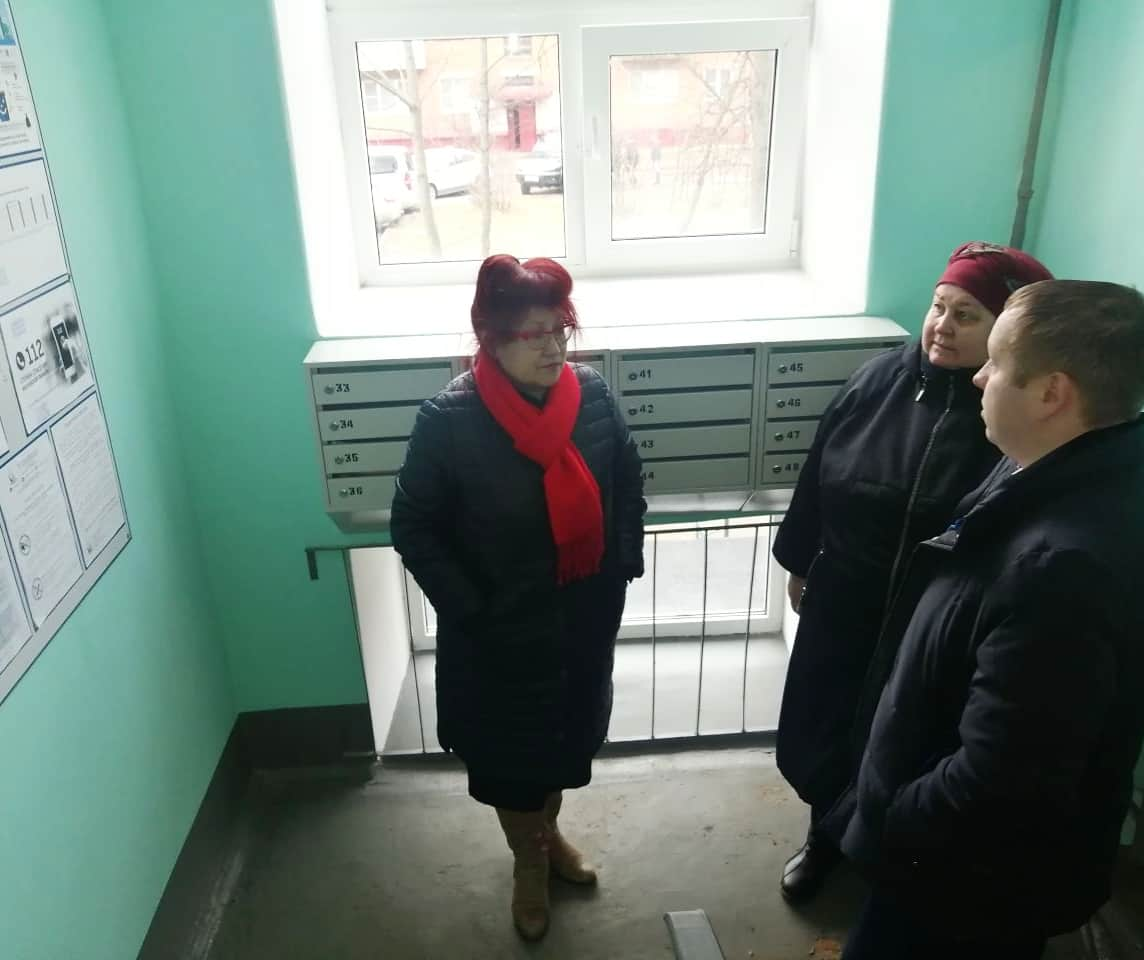 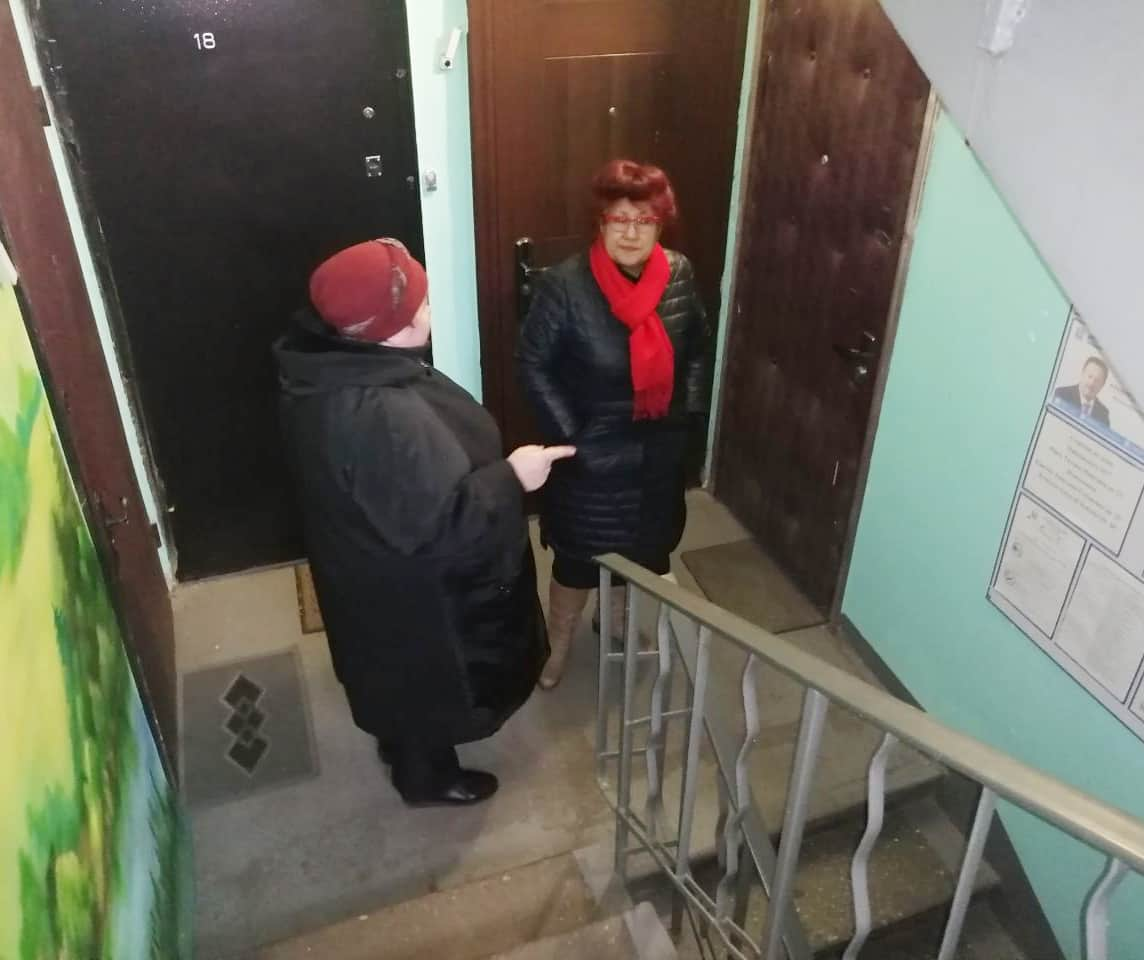 «УТВЕРЖДЕНО»Решением Совета Общественной палаты г.о. Королев Московской областиот 21.01.2020 протокол № 01Председатель комиссии «по ЖКХ, капитальному ремонту, контролю за качеством работы управляющих компаний, архитектуре, архитектурному облику городов, благоустройству территорий, дорожному хозяйству и транспорту» Общественной палаты г.о.Королев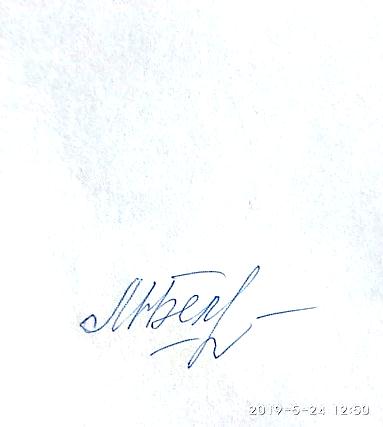 М.Н.Белозерова